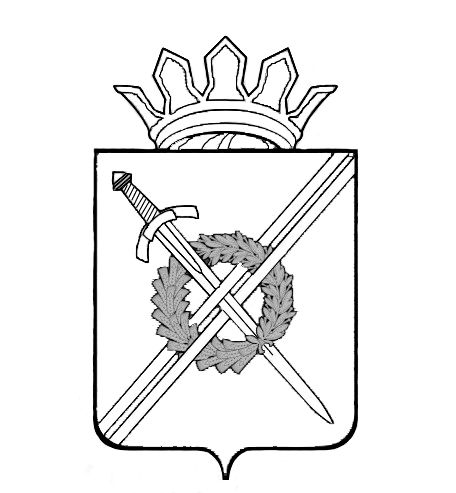            Управление образования                                              Администрации Тяжинского          муниципального  района                             Кемеровской области                  652240, Кемеровская область,                       пгт. Тяжинский, ул. Советская, 4          тел. (384-49) 29-0-01, факс 28-4-17,                 e-mail:  tgn_uo@kemtel.ru                                                                 сайт: http://www.upravobr.ucoz.ru    ОКПО  02107742,  ОГРН 1024202239159,ИНН/КПП  4242002928/424301001   Дата            09.01.2017           №       3   НаПлан мероприятийпо реализации стратегии национальной политики на 2018 год Начальник Управления образования:                           А.В. БарсуковИсп. М.Н. Кирюшкина,89134309744№ п. областного планаНаименование мероприятияКатегория участниковДата проведенияОтветственные 3.6 Познавательный час «Откуда пришли слова»Обучающиеся 1-4 классов24.05.2018Учителя начальных классов3.6Познавательный час «В начале было слово. О жизни Кирилла и Мефодия» Обучающиеся 6 -8, 10  классов24.05.2018Учителя русского языка и литературы3.6Книжная выставка «Откуда есть грамота пошла» Обучающиеся 1-11 классов21 – 25.05.2018 Школьные библиотекари3.86.23Дни национальных культур Обучающиеся 1-11 классов, воспитанники ДОУВ течении года (по плану работы ОО)Руководители ОО3.10 Выставка детских рисунков «В единстве наша сила» Воспитанники ДОУ01-07.11.2018 годаЗаведующие ДОУ3.106.28Спортивный час «Игры народов мира»Обучающиеся 1- 11 классов 02.11.2018 Учителя физической культуры3.10Тематические беседы «По страницам истории нашего Отечества»Обучающиеся 1- 11 классов 02.11.2018 Учителя истории 4.17Конференция старших школьников «Развитие толерантности в межнациональных отношениях» Обучающиеся 9-11 классов12.10.2018МБУ «ИМЦ»4.17Заочный конкурс проектных и исследовательских работ «Многонациональный Кузбасс»Обучающиеся 5-8 классов29.11.2018 МБУ «ИМЦ»6.23Участие школьников в поселковом празднике, посв. МасленицеОбучающиеся 5-11 классовПо плану поссовета Руководители ОО6.23Тематические беседы о народных умельцах района Обучающиеся 1-11 классов, воспитанники ДОУ16 – 19.04.2018Руководители ОО6.26Акция «Люби и знай родной Кузбасс»Обучающиеся 5-8 классовПо плану работы ДО и Н КОМБУ «ИМЦ»8.37Выставка рисунков «Иллюстрируем сказки Пушкина»Воспитанники ДОУ06.06.2018Заведующие ДОУ8.37Час общения «Сказки Пушкина в мультипликации»Воспитанники ДОУ06.06.2018Заведующие ДОУ10.47Трансляция информации о мероприятиях, проводимых в рамках реализации Стратегии , на сайтах ОО, сайте УОВ течении года Руководители ОО,МБУ «ИМЦ»